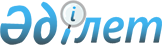 2008 жылға арналған Ақтөбе қаласының бюджеті туралы
					
			Күшін жойған
			
			
		
					Ақтөбе облысы Ақтөбе қалалық мәслихатының кезекті үшінші сессиясының 2007 жылғы 19 желтоқсандағы N 24 шешімі. Ақтөбе облысы Ақтөбе қаласының әділет басқармасында 2008 жылғы 10 қаңтарда N 3-1-82 тіркелді. Орындалу мерзімі аяқталуына байланысты күші жойылды - Ақтөбе қалалық әділет басқармасының 2009 жылғы 25 ақпандағы N 01-1-05/1480 хатымен

      Қазақстан Республикасының 2001 жылғы 23 қаңтардағы N 148 "Қазақстан Республикасындағы жергілікті мемлекеттік басқару туралы" Заңының 6 және 7 баптарына , Қазақстан Республикасы Бюджеттік Кодексінің 2004 жылғы 24 сәуірдегі N 548 63 бабына сәйкес, Қазақстан Республикасының 2007 жылғы 6 желтоқсандағы N 8-IV "2008 жылға арналған республикалық бюджет туралы" Заңы негізінде, Ақтөбе қалалық мәслихаты ШЕШІМ ЕТТІ: 

      1. 2008 жылға арналған қалалық бюджет 1 қосымшаға сәйкес келесі көлемде бекітілсін:       1) түсімдер                       22958045 мың теңге; 

      соның ішінде: 

      салықтық түсімдер                  7852506 мың теңге; 

      салықтық емес түсімдер              740390 мың теңге; 

      негізгі капиталды сатудан түскен 

      түсімдер                           5747473 мың теңге; 

      трансферттер түсімі                8617676 мың теңге; 

  

      2) шығындар                       21157647 мың теңге; 

  

      3) операциялық сальдо              1800398 мың теңге; 

  

      4) таза бюджеттік несиелеу               0 мың теңге; 

  

      5) қаржылық активтермен операциялар 

      бойынша сальдо                      342553 мың теңге; 

  

      6) бюджет тапшылығы (профицит)     1457840 мың теңге; 

  

      7) бюджет тапшылығын (профицитті) 

      қаржыландыру:                     -1457840 мың теңге; 

      қарыздардың түсуі                   488000 мың теңге; 

      қарыздарды өтеу                    2448000 мың теңге; 

      Ескерту. 1-тармаққа өзгерту енгізілді - Ақтөбе қалалық мәслихатының 2008.03.03 N 45 , 2008.04.12 N 67 , 2008.06.28 N 81 , 2008.07.26 N 83 , 2008.10.22 N 95 , 2008.11.14 N 100 Шешімдерімен. 

      2. Қалалық бюджет кірістері Қазақстан Республикасының Бюджеттік Кодексіне және Қазақстан Республикасының "2008 жылға арналған республикалық бюджет туралы" Заңына сәйкес қалыптасады деп белгіленсін. 

      3. Облыстық мәслихаттың "2008 жылға арналған облыстық бюджет туралы" шешімімен жалпы мемлекеттік салықтар түсімдерінің жалпы сомасы қалаға мынадай мөлшерде бөлінгені еске алынсын:     

      1) төлем көздеріне салынған кірістерден жеке табыс салығы 5 пайыз; 

      2) әлеуметтік салық 5 пайыз.       3-1. Облыстық мәслихаттың кезектен тыс бесінші сессиясының 2008 жылғы 4 сәуірдегі N 79 шешімімен 5 пайыз мөлшерінде төлем көзінен салық салынатын шетелдік азаматтар табыстарынан ұсталатын жеке табыс салығының жалпы сомасын бөлу қалаға белгіленгендігі еске алынсын. 

      Ескерту. 3-тармақ 3-1 тармақшасымен толықтырылды - Ақтөбе қалалық мәслихатының 2008.04.12 N 67 Ш ешімімен . 

      4. Қазақстан Республикасы Бюджеттік Кодексінің 49 бабына сәйкес, 1 тармағының 1, 2 тармақшаларда қаралғандарды қоспағанда, түсімдер қалалық бюджет кірісіне толық есептелсін.       4-1. "Қазақстан Республикасы экономика және бюджеттік жоспарлау Министрлігінің 2004 жылғы 24 желтоқсандағы N 169 Бұйрығына толықтырулар мен өзгерістер енгізу туралы" Қазақстан Республикасы экономика және бюджеттік жоспарлау Министрлігінің 2007 жылғы 28 желтоқсандағы N 233 бұйрығына сәйкес бюджеттік жіктеменің келесі кодтары бойынша түсімдер қалалық бюджет кірісіне көшіру толық есептелсін: 

      101205 "Төлем көзінен салық салынбайтын шетелдік азаматтар табыстарынан ұсталатын жеке табыс салығы"; 

      201505 "Коммуналдық меншіктегі тұрғын үй қорынан үйлерді жалдаудан түсетін кірістер. 

      Ескерту. 4-тармақ 4-1 тармақшасымен толықтырылды - Ақтөбе қалалық мәслихатының 2008.04.12 N 67 Шешімімен. 

      5. Қазақстан Республикасының "2008 жылға арналған республикалық бюджет туралы" Заңының 5-бабына сәйкес, көрсетілген қорға аударылған есептелген соманың үстіндегі мемлекеттік әлеуметтік қамсыздандыру Қорынан төленетін еңбекке уақытша жарамсыздық, жүктілік, босануға, бала тууға байланысты жұмыс берушілер есептейтін жәрдемақылар мөлшерінің артуы нәтижесінде 1998 жылғы 31 желтоқсанда пайда болған жағымсыз сальдо еңбек ақы қорының 3 пайызы шегінде әлеуметтік салықты есептеу шотына ай сайын есептеледі. 

      6. Облыстық мәслихаттың 2007 жылғы 14 желтоқсандағы N 40 шешімінің 6 тармағына сәйкес 2008 жылға Ақтөбе қалалық бюджетінен облыстық бюджетке 1 млрд. 773 млн. 649 мың теңге мөлшерінде алып қою белгіленді. 

      7. Қазақстан Республикасының "2008 жылға арналған республикалық бюджеті туралы" Заңына сәйкес 2008 жылғы 1 қаңтардан бастап мыналарды басшылыққа және еске алу белгіленді: 

      еңбек ақының аз мөлшері - 10515 теңге; 

      жәрдемақылар және басқа әлеуметтік төлемдерді есептеу, сондай-ақ айыппұлдар, салықтар және Қазақстан Республикасының заңнамасына сәйкес басқа да төлемдер есептеу үшін айлық есептік көрсеткіш - 1168 теңге; 

      негізгі әлеуметтік төлемдер мөлшерін есептеу үшін күнкөрістің аз мөлшерінің көлемі - 10515 теңге.       2008 жылдың 1 шілдесінен белгіленсін: 

      1) еңбек ақының аз мөлшері - 12025 теңге; 

      2) негізгі әлеуметтік төлемдер мөлшерін есептеу үшін күнкөрістің аз мөлшерінің көлемі - 12025 теңге. 

      Ескерту. 7 тармаққа толықтырулар енгізілді - Ақтөбе қалалық мәслихатының 2008.06.28 N 81 Шешімімен. 

      8. 2008 жылға арналған қала бюджетінде қаланың жергілікті атқарушы органының резерві 40 млн. теңге сомасында бекітілсін. 

      9. Облыстық бюджеттен 2008 жылға 1 млрд. 975 млн. 844 мың теңге сомасында мақсатты трансферттер қаралғаны және төмендегідей бағытталғаны еске алынсын: 

      "Ақтөбе қаласының білім бөлімі" ММ-ң "Жалпы білім беру" бағдарламасына 42 млн. теңге, "Бастауыш, негізге орта және жалпы орта білім берудің мемлекеттік жүйесіне интерактивті оқыту жүйесін енгізу" бағдарламасына 18 млн. 880 мың теңге; 

      "Ақтөбе қаласының жұмыспен қамту және әлеуметтік бағдарламалар бөлімі" ММ-ң "Мемлекеттік атаулы әлеуметтік көмек" бағдарламасына 10 млн. 364 мың теңге; 

      "Ақтөбе қаласының тұрғын-үй коммуналдық шаруашылығы, жолаушылар көлігі және автомобиль жолдары бөлімі" ММ-ң "Көлік жолдарының жұмыс істеуін қамтамасыз ету" бағдарламасына 204 млн. теңге, "Сумен жабдықтау және су бөлу жүйесінің қызмет етуі" бағдарламасына 300 млн. теңге, "Аудандардың (облыстық маңызы бар қалалардың) коммуналдық меншігіндегі жылу жүйелерін қолдануды ұйымдастыру" бағдарламасына 500 млн. теңге, "Көлік инфрақұрылымын дамыту" бағдарламасына 30 млн. теңге; 

      "Ақтөбе қаласының құрылыс бөлімі" ММ-ң "Тұрғын үй салу" бағдарламасына 270 млн. 600 мың теңге, "Білім беру объектілерін дамыту" бағдарламасына 600 млн. теңге. 

      9-1. Бұрын облыстық бюджеттен бөлінген мақсатты трансферттер "Ақтөбе қаласының жұмыспен қамту және әлеуметтік бағдарламалар бөлімі" мемлекеттік мекемесінің "Мемлекеттік атаулы әлеуметтік көмек" бағдарламасы бойынша тамақ өнімдері бағаларының көтерілуіне орай халықтың осал әлеуметтік бөліктеріне өтемақылар төлемі қаражаттары 6 млн. 364 мың теңгеге кемітіліп, "Жергілікті өкілетті органдардың шешімі бойынша азаматтардың жекелеген топтарына әлеуметтік көмек" бағдарламасына бағытталсын. 

      Ескерту. 9 тармақ 9-1 тармақшаcымен толықтырылды - Ақтөбе қалалық мәслихатының 2008.03.03 N 45 Шешімімен. 

      9-2. Облыстық мәслихаттың кезектен тыс бесінші сессиясының 2008 жылғы 4 сәуірдегі N 79 шешімімен 1 млрд. 938 млн. 218 мың теңге сомасында облыстық бюджеттен бөлінген мақсатты трансферттер бағытталғаны еске алынсын: 

      "Ақтөбе қаласының білім беру бөлімі" мемлекеттік мекемесінің "Жалпы білім беру" бағдарламасына 6 млн. теңге, "Ауданның (облыстық маңызы бар қаланың) мемлекеттік білім беру мекемелер үшін оқулықтар мен оқу - әдiстемелiк кешендерді сатып алу және жеткізу" бағдарламасына 13 млн. 68 мың теңге; 

      "Ақтөбе қаласының жұмыспен қамту және әлеуметтік бағдарламалар бөлімі" мемлекеттік мекемесінің "Жергілікті өкілетті органдардың шешімі бойынша азаматтардың жекелеген топтарына әлеуметтік көмек" бағдарламасына 36 млн. 100 мың теңге; 

      "Ақтөбе қаласының құрылыс бөлімі" мемлекеттік мекемесінің "Тұрғын үй салу" бағдарламасына 197 млн. 800 мың теңге, "Инженерлік коммуникациялық инфрақұрылымды дамыту және жайластыру" бағдарламасына 275 млн. теңге, "Көркейту объектілерін дамыту" бағдарламасына 147 млн. теңге; 

      "Ақтөбе қаласының тұрғын-үй коммуналдық шаруашылық, жолаушылар көлігі және автомобиль жолдары бөлімі" мемлекеттік мекемесінің "Сумен жабдықтау және су бөлу жүйесінің қызмет етуі" бағдарламасына 700 млн. теңге, "Ауданның (облыстық маңызы бар қаланың) коммуналдық меншігіндегі жылу жүйелерін қолдануды ұйымдастыру" бағдарламасына 200 млн. теңге, "Автомобиль жолдарының жұмыс істеуін қамтамасыз ету" бағдарламасына 80 млн. теңге, "Көлік инфрақұрылымын дамыту" бағдарламасына 278 млн. 250 мың теңге; 

      "Ақтөбе қаласының дене шынықтыру және спорт бөлімі" мемлекеттік мекемесінің "Аудандық (облыстық маңызы бар қалалық) деңгейде спорттық жарыстар өткізу" бағдарламасына 5 млн. теңге". 

      9-3. Жоғарыда көрсетілген шешіммен бұрын облыстық бюджеттен бөлінген трансферттер кемітілді: 

      "Ақтөбе қаласының құрылыс бөлімі" мемлекеттік мекемесінің "Білім беру объектілерін дамыту" бағдарламасы бойынша қаражаттары 260 млн. теңгеге кемітіліп, "Ақтөбе қаласының тұрғын-үй коммуналдық шаруашылық, жолаушылар көлігі және автомобиль жолдары бөлімі" мемлекеттік мекемесінің "Көлік инфрақұрылымын дамыту" бағдарламасына 100 млн. теңге, "Ақтөбе қаласының білім беру бөлімі" мемлекеттік мекемесінің "Мектепке дейінгі тәрбие ұйымдарының қызметін қамтамасыз ету" бағдарламасына 160 млн. теңге бағытталған; 

      "Ақтөбе қаласының тұрғын-үй коммуналдық шаруашылық, жолаушылар көлігі және автомобиль жолдары бөлімі" мемлекеттік мекемесінің "Автомобиль жолдарының жұмыс істеуін қамтамасыз ету" бағдарламасы бойынша қаражаттары 150 млн. теңгеге кемітіліп, "Көлік инфрақұрылымын дамыту" бағдарламасына бағытталған. 

      Ескерту. 9 тармақ 9-2, 9-3 тармақшаларымен толықтырылды - Ақтөбе қалалық мәслихатының 2008.04.12 N 67 Шешімімен. 

      9-4. Облыстық мәслихаттың кезекті жетінші сессиясының 2008 жылғы 18 маусымдағы N 87 шешімімен 437 млн. теңге сомасында облыстық бюджеттен бөлінген мақсатты трансферттер бағытталғаны еске алынсын: 

      "Ақтөбе қаласының құрылыс бөлімі" мемлекеттік мекемесінің "Көркейту объектілерін дамыту" бағдарламасына 37 млн. теңге; 

      "Ақтөбе қаласының мәдениет және тілдерді дамыту бөлімі" мемлекеттік мекемесінің "Мәдени-демалыс жұмысын қолдау" бағдарламасына 40 млн. теңге; 

      "Ақтөбе қаласының тұрғын - үй коммуналдық шаруашылық, жолаушылар көлігі және автомобиль жолдары бөлімі" мемлекеттік мекемесінің "Елді мекендерді абаттандыру және көгалдандыру" бағдарламасына 210 млн. теңге, "Елді мекендерде жол жүру қозғалысын реттеу бойынша жабдықтар мен құралдарды пайдалану" бағдарламасына 90 млн. теңге, "Елді мекендердегі көшелерді жарықтандыру" бағдарламасына 60 млн. теңге. 

      9-5. Жоғарыда көрсетілген шешіммен бұрын облыстық бюджеттен бөлінген трансферттер 220 млн. теңге сомасында азайтылды: 

      "Ақтөбе қаласының тұрғын-үй коммуналдық шаруашылық, жолаушылар көлігі және автомобиль жолдары бөлімі" мемлекеттік мекемесінің "Көлік инфрақұрылымын дамыту" бағдарламасы бойынша 120 млн. теңгеге; 

      "Ақтөбе қаласының құрылыс бөлімі" мемлекеттік мекемесінің "Тұрғын үй салу" бағдарламасы бойынша 100 млн. теңгеге. 

      Ескерту. 9 тармақ 9-4, 9-5 тармақшаларымен толықтырылды - Ақтөбе қалалық мәслихатының 2008.06.28 N 81 Шешімімен. 

      9-6. Облыстық мәслихаттың кезектен тыс сегізінші сессиясының 2008 жылғы 15 шілдедегі N 107 шешімімен 994 млн. 749 мың теңге сомасында облыстық бюджеттен бөлінген мақсатты трансферттер бағытталғаны еске алынсын: 

      "Ақтөбе қаласының жұмыспен қамту және әлеуметтік бағдарламалар бөлімі" ММ "Жергілікті өкілетті органдардың шешімі бойынша азаматтардың жекелеген топтарына әлеуметтік көмек" бағдарламасына 74 млн. 749 мың теңге; 

      "Ақтөбе қаласының тұрғын үй - коммуналдық шаруашылығы, жолаушылар көлігі және автомобиль жолдары бөлімі" ММ 

"Кентішілік (қалаішілік) және ауданішілік қоғамдық жолаушылар тасымалдарын ұйымдастыру" бағдарламасына 320 млн. теңге, "Елдi мекендердiң санитариясын қамтамасыз ету" бағдарламасына 63 млн. теңге, "Елдi мекендердi абаттандыру және көгалдандыру" бағдарламасына 30 млн. теңге, "Автомобиль жолдарының жұмыс істеуін қамтамасыз ету" бағдарламасына 107 млн. теңге; 

      "Ақтөбе қаласының қаржы бөлімі" ММ "Заңды тұлғалардың жарғылық капиталын қалыптастыру немесе ұлғайту" бағдарламасына 400 млн. теңге. 

      9-7. Жоғарыда көрсетілген шешіммен бұрын облыстық бюджеттен бөлінген трансферттер 270 млн. теңге сомасында қайта бөлінген: 

      "Ақтөбе қаласының білім беру бөлімі" ММ "Мектепке дейінгі тәрбие ұйымдарының қызметін қамтамасыз ету" бағдарламасы бойынша 70 млн. теңгеге кемітіліп, "Ақтөбе қаласының құрылыс бөлімі" ММ "Білім беру объектілерін дамыту" бағдарламасына бағытталсын; 

      "Ақтөбе қаласының тұрғын үй - коммуналдық шаруашылық, жолаушылар көлігі және автомобиль жолдары бөлімі" ММ "Сумен жабдықтау және су бөлу жүйесінің қызмет етуі" бағдарламасы бойынша 200 млн. теңгеге кемітіліп, "Автомобиль жолдарының жұмыс істеуін қамтамасыз ету" бағдарламасына бағытталсын. 

      Ескерту. 9 тармақ 9-6, 9-7 тармақшаларымен толықтырылды - Ақтөбе қалалық мәслихатының 2008.07.26 N 83 Шешімімен. 

      9-8. Облыстық мәслихаттың кезектен тыс оныншы сессиясының 2008 жылғы 8 қазандағы N 120 шешімімен 466 млн. 246 мың теңге сомасында облыстық бюджеттен бөлінген мақсатты трансферттер бағытталғаны еске алынсын: 

      "Ақтөбе қаласының білім беру бөлімі" ММ "Жалпы білім беру" бағдарламасына 278 млн. 956 мың теңге, "Мектепке дейінгі тәрбие ұйымдарының қызметін қамтамасыз ету" бағдарламасына 31 млн. 100 мың теңге, "Балалар үшін қосымша білім беру" бағдарламасына 6 млн. 190 мың теңге; 

      "Ақтөбе қаласының құрылыс бөлімі" ММ "Инженерлік коммуникациялық инфрақұрылымды дамыту және жайластыру" бағдарламасына 50 млн. теңге; 

      "Ақтөбе қаласының тұрғын үй - коммуналдық шаруашылығы, жолаушылар көлігі және автомобиль жолдары бөлімі" ММ "Автомобиль жолдарының жұмыс істеуін қамтамасыз ету" бағдарламасына 100 млн. теңге. 

      9-9. Жоғарыда көрсетілген шешімімен бұрын облыстық бюджеттен бөлінген трансферттер "Ақтөбе қаласының қаржы бөлімі" ММ "Заңды тұлғалардың жарғылық капиталын қалыптастыру немесе ұлғайту" бағдарламасы бойынша 100 млн. теңге кемітілген және "Ақтөбе қаласының құрылыс бөлімі" ММ "Жылу-энергетикалық жүйені дамыту" бағдарламасына бағытталған. 

      9-10. Жоғарыда көрсетілген шешімімен бұрын облыстық бюджеттен бөлінген трансферттер 37 млн. 800 мың теңге сомасында кемітілді: 

      "Ақтөбе қаласының жұмыспен қамту және әлеуметтік бағдарламалар бөлімі" ММ "Мемлекеттік атаулы әлеуметтік көмек" бағдарламасы бойынша 4 млн. теңге, "Жергілікті өкілетті органдардың шешімі бойынша азаматтардың жекелеген топтарына әлеуметтік көмек" бағдарламасы бойынша 15 млн. 11 мың теңге; 

      "Ақтөбе қаласының тұрғын-үй коммуналдық шаруашылық, жолаушылар көлігі және автомобиль жолдары бөлімі" ММ "Көлік инфрақұрылымын дамыту" бағдарламасы бойынша 18 млн. 789 мың теңге. 

      Ескерту. 9 тармақ 9-8, 9-9, 9-10 тармақшаларымен толықтырылды - Ақтөбе қалалық мәслихатының 2008.10.22 N 95 Шешімімен. 

      10. Республикалық бюджеттен 2008 жылға 2 млрд. 923 млн. 667 мың теңге сомасында мақсатты трансферттер қаралғаны және төмендегідей бағытталғаны еске алынсын: 

      "Ақтөбе қаласы әкімінің аппараты" ММ-ң "Мемлекеттік қызметшілерді компьютерлік сауаттылыққа оқыту" бағдарламасына 7 млн. 308 мың теңге; 

      "Ақтөбе қаласының білім бөлімі" ММ-ң "Жалпы білім беру" бағдарламасына 141 млн. 428 мың теңге, "Бастауыш, негізге орта және жалпы орта білім берудің мемлекеттік жүйесіне интерактивті оқыту жүйесін енгізу" бағдарламасына 117 млн. 856 мың теңге, "Электрондық үкімет шеңберінде адами капиталды дамыту" бағдарламасына 6 млн. 200 мың теңге; 

      "Ақтөбе қаласының жұмыспен қамту және әлеуметтік бағдарламалар бөлімі" ММ-ң "Мемлекеттік атаулы әлеуметтік көмек" бағдарламасына 9 млн. теңге, "18 жасқа дейін балаларға мемлекеттік жәрдемақылар" бағдарламасына 6 млн. теңге; 

      "Ақтөбе қаласының құрылыс бөлімі" ММ-ң "Тұрғын үй салу" бағдарламасына 181 млн. 936 мың теңге, "Инженерлік коммуналдық инфрақұрылымды дамыту және жайластыру" 1 млрд. 311 млн. теңге, "Білім беру объектілерін дамыту" 988 млн. 260 мың теңге, "Сумен жабдықтау жүйесін дамыту" 154 млн. 679 мың теңге. 

      10-1. Облыстық мәслихаттың кезектен тыс бесінші сессиясының 2008 жылғы 4 сәуірдегі N 79 шешімімен бұрын республикалық бюджеттен бөлінген мақсатты трансферттер 919 мың теңге сомасында кемітілді: 

      "Ақтөбе қаласының білім беру бөлімі" мемлекеттік мекемесінің "Бастауыш, негізге орта және жалпы орта білім берудің мемлекеттік жүйесіне интерактивті оқыту жүйесін енгізу" бағдарламасы бойынша 669 мың теңге, "Электрондық үкімет шеңберінде адами капиталды дамыту" бағдарламасы бойынша 250 мың теңге. 

      Ескерту. 10 тармақ 10-1 тармақшасымен толықтырылды - Ақтөбе қалалық мәслихатының 2008.04.12 N 67 Шешімімен. 

      10-2. Облыстық мәслихаттың кезекті жетінші сессиясының 2008 жылғы 18 маусымдағы N 87 шешімімен 177 млн. 147 мың теңге сомасында республикалық бюджеттен бөлінген мақсатты трансферттер "Ақтөбе қаласының құрылыс бөлімі" мемлекеттік мекемесінің "Тұрғын үй салу" бағдарламасына 127 млн. теңге, "Сумен жабдықтау жүйесін дамыту" бағдарламасына 50 млн. 147 мың теңге бағытталғаны еске алынсын. 

      Ескерту. 10 тармақ 10-2 тармақшасымен толықтырылды - Ақтөбе қалалық мәслихатының 2008.06.28 N 81 Шешімімен. 

       10-3. Облыстық мәслихаттың кезектен тыс оныншы сессиясының 2008 жылғы 8 қазандағы N 120 шешімімен "Ақтөбе қаласы әкімінің аппараты" ММ "Мемлекеттік қызметшілерді компьютерлік сауаттылыққа оқыту" бағдарламасы бойынша бұрын республикалық бюджеттен бөлінген мақсатты трансферттер 1 млн. 807 мың теңгеге кемітілгені еске алынсын. 

      Ескерту. 10 тармақ 10-3 тармақшасымен толықтырылды - Ақтөбе қалалық мәслихатының 2008.10.22 N 95 Шешімімен. 

       10-4. Облыстық мәслихаттың кезектен тыс он бірінші сессиясының 2008 жылғы 7 қарашадағы N 122 шешімімен бұрын республикалық бюджеттен бөлінген мақсатты трансферттер 158 млн. 548 мың теңгеге кемітілгені еске алынсын: 

  

      «Ақтөбе қаласының білім беру бөлімі» ММ «Жалпы білім беру» бағдарламасы бойынша 31 млн. 288 мың теңгеге; 

      «Ақтөбе қаласының құрылыс бөлімі» ММ «Тұрғын үй салу» бағдарламасы бойынша 127 млн. 260 мың теңгеге. 

      Ескерту. 10 тармақ 10-4 тармақшасымен толықтырылды - Ақтөбе қалалық мәслихатының 2008.11.14 N 100 Шешімімен. 

      10-5. Жоғарыда көрсетілген шешімімен 115 млн. 775 мың теңге сомасында республикалық бюджеттен мақсатты трансферттер бөлінген және «Ақтөбе қаласының құрылыс бөлімі» ММ «Сумен жабдықтау жүйесін дамыту» бағдарламасына бағытталған. 

      Ескерту. 10 тармақ 10-5 тармақшасымен толықтырылды - Ақтөбе қалалық мәслихатының 2008.11.14 N 100 Шешімімен. 

      11. Республикалық бюджеттен 2008 жылға 488 млн. теңге сомасында несиелер қаралғаны және "Ақтөбе қаласының құрылыс бөлімі" ММ-ң "Тұрғын үй салу" бағдарламасына бағытталғаны еске алынсын. 

      12. 2008 жылға арналған қалалық бюджеттің бюджеттік даму бағдарламаларының тізбесі 2 қосымшаға сәйкес бекітілсін. 

      13. 2008 жылға арналған қалалық бюджетті атқару процесінде секвестрлеуге жатпайтын қалалық бюджеттік бағдарламалардың тізбесі 3 қосымшаға сәйкес бекітілсін. 

      14. 2008 жылғы 1 қаңтардағы Бюджет қаржысының ерікті қалдықтары есебінен жалпы сомасы 402 млн. 324 мың теңге бөлінсін: 

      "Ақтөбе қаласының білім беру бөлімі" мемлекеттік мекемесінің "Жалпы білім беру" бағдарламасына 30 млн. теңге, "Мектепке дейінгі тәрбие ұйымдарының қызметін қамтамасыз ету" 6 млн. 603 мың теңге, "Аудандық (қалалық) ауқымдағы мектеп олимпиадаларын және мектептен тыс іс-шараларды өткізу" 5 млн. теңге, "Білім беру бөлімінің қызметін қамтамасыз ету" 418 мың теңге; 

      "Ақтөбе қаласының жұмыспен қамту және әлеуметтік бағдарламалар бөлімі" мемлекеттік мекемесінің "Жұмыспен қамту және әлеуметтік бағдарламалар бөлімінің қызметін қамтамасыз ету" бағдарламасына 595 мың теңге; 

      "Ақтөбе қаласының құрылыс бөлімі" мемлекеттік мекемесінің "Тұрғын үй салу" бағдарламасына 80 млн. 800 мың теңге, "Инженерлік коммуникациялық инфрақұрылымды дамыту және жайластыру" бағдарламасына 32 млн. 494 мың теңге, "Көркейту объектілерін дамыту" бағдарламасына 3 млн. 607 мың теңге, "Дене шынықтыру және спорт объектілерін дамыту" бағдарламасына 3 млн. 723 мың теңге, "Сумен жабдықтау жүйесін дамыту" бағдарламасына 579 мың теңге, "Құрылыс бөлімінің қызметін қамтамасыз ету" бағдарламасына 2 млн. 283 мың теңге; 

      "Ақтөбе қаласының тұрғын-үй коммуналдық шаруашылық, жолаушылар көлігі және автомобиль жолдары бөлімі" мемлекеттік мекемесінің "Мемлекеттік тұрғын үй қорының сақталуын ұйымдастыру" бағдарламасына 5 млн. теңге, "Сумен жабдықтау және су бөлу жүйесінің қызмет етуі" бағдарламасына 48 млн. 300 мың теңге, "Елді мекендердегі көшелерді жарықтандыру" бағдарламасына 48 млн. 500 мың теңге, "Автомобиль жолдарының жұмыс істеуін қамтамасыз ету" бағдарламасына 65 млн. 62 мың теңге, "Елді мекендерді абаттандыру және көгалдандыру" бағдарламасына 50 млн. теңге, "Тұрғын-үй коммуналдық шаруашылығы, жолаушылар көлігі және автомобиль жолдары бөлімінің қызметін қамтамасыз ету" бағдарламасына 500 мың теңге; 

      "Ақтөбе қаласы мәслихатының аппараты" мемлекеттік мекемесінің "Қала мәслихатының қызметін қамтамасыз ету" бағдарламасына 846 мың теңге; 

      "Ақтөбе қаласы әкімінің аппараты" мемлекеттік мекемесінің "Қала әкімінің қызметін қамтамасыз ету" бағдарламасына 11 млн. 476 мың теңге; 

      "Ақтөбе қаласының экономика және бюджеттік жоспарлау бөлімі" мемлекеттік мекемесінің "Экономика және бюджеттік жоспарлау бөлімінің қызметін қамтамасыз ету" бағдарламасына 1 млн. 537 мың теңге; 

      "Ақтөбе қаласының қаржы бөлімі" мемлекеттік мекемесінің "Қаржы бөлімінің қызметін қамтамасыз ету" бағдарламасына 3 млн. 185 мың теңге; 

      "Ақтөбе қаласының ішкі саясат бөлімі" мемлекеттік мекемесінің "Ішкі саясат бөлімінің қызметін қамтамасыз ету" бағдарламасына 194 мың теңге; 

      "Ақтөбе қаласының дене шынықтыру және спорт бөлімі" мемлекеттік мекемесінің "Дене шынықтыру және спорт бөлімінің қызметін қамтамасыз ету" бағдарламасына 113 мың теңге; 

      "Ақтөбе қаласының сәулет және қала құрылысы бөлімі" мемлекеттік мекемесінің "Қала құрылысы және сәулет бөлімінің қызметін қамтамасыз ету" бағдарламасына 320 мың теңге; 

      "Ақтөбе қаласының ауыл шаруашылығы бөлімі" мемлекеттік мекемесінің "Ауыл шаруашылығы бөлімінің қызметін қамтамасыз ету" бағдарламасына 89 мың теңге; 

      "Ақтөбе қаласының жер қатынастары бөлімі" мемлекеттік мекемесінің "Жер қатынастары бөлімінің қызметін қамтамасыз ету" бағдарламасына 398 мың теңге; 

      "Ақтөбе қаласының кәсіпкерлік бөлімі" мемлекеттік мекемесінің "Кәсіпкерлік бөлімінің қызметін қамтамасыз ету" бағдарламасына 702 мың теңге. 

      14-1. Ақтөбе қаласы әкімдігінің 2008 жылғы 18 қаңтардағы N 203 "Ақтөбе қаласы әкімдігінің 2007 жылғы 28 желтоқсандағы N 3621 қаулысына өзгерістер мен толықтырулар енгізу туралы" қаулысы негізінде 2008 жылдың 1 қаңтарына бюджет қаржысының ерікті қалдықтары 99 млн. 831 мың теңге есебінен төмендегідей бағытталғандығын назарға алу: 

      "Ақтөбе қаласының құрылыс бөлімі" мемлекеттік мекемесінің "Инженерлік коммуникациялық инфрақұрылымды дамыту және жайластыру" бағдарламасына 98 млн. 281 мың теңге, "Тұрғын үй құрылысы" бағдарламасына 587 мың теңге; 

      "Ақтөбе қаласының қаржы бөлімі" мемлекеттік мекемесінің "Нысаналы пайдаланылмаған (толық пайдаланылмаған) трансферттерді қайтару" бағдарламасына қолданылмаған арнайы трансферттер сомасын міндетті түрде жоғары тұрған бюджетке қайтаруға 963 мың теңге. 

      Ескерту. 14 тармақ жаңа редакцияда және 14-1 тармақшасымен толықтырылды - Ақтөбе қалалық мәслихатының 2008.03.03 N 45 Шешімімен. 

      15. "Ақтөбе қаласының білім беру бөлімі" мемлекеттік мекемесінің "Жалпы білім беру" бағдарламасы бойынша қаражаттары 4 млн. 512 мың теңгеге кемітіліп, "Аудандық (қалалық) ауқымдағы мектеп олимпиадаларын және мектептен тыс іс-шараларды өткізу" бағдарламасына бағытталсын; 

      15-1. "Ақтөбе қаласы мәслихатының аппараты" мемлекеттік мекемесінің "Ақпараттық жүйелер құру" бағдарламасы бойынша қаражаттары 600 мың теңгеге кемітіліп, "Қала мәслихатының қызметін қамтамасыз ету" бағдарламасына бағытталсын; 

      15-2. "Ақтөбе қаласының тұрғын-үй коммуналдық шаруашылық, жолаушылар көлігі және автомобиль жолдары бөлімі" мемлекеттік мекемесінің "Автомобиль жолдарының жұмыс істеуін қамтамасыз ету" бағдарламасы бойынша қаражаттары 29 млн. 210 мың теңгеге кемітіліп, "Көлік инфрақұрылымын дамыту" бағдарламасына бағытталсын; 

      15-3. "Ақтөбе қаласының қаржы бөлімі" мемлекеттік мекемесінің "Коммуналдық меншікке түскен мүлікті есепке алу, сақтау, бағалау және сату" бағдарламасы бойынша қаражаттары 2 млн. 400 мың теңгеге кемітіліп, "Ақтөбе қаласының жұмыспен қамту және әлеуметтік бағдарламалар" мемлекеттік мекемесінің "Жергілікті өкілетті органдардың шешімі бойынша азаматтардың жекелеген топтарына әлеуметтік көмек" бағдарламасына 200 мың теңге, "Мұқтаж азаматтарға үйде әлеуметтік көмек көрсету" бағдарламасына 2 млн. 200 мың теңге бағытталсын; 

      Ескерту. 15 тармақ және 15-1, 15-2, 15-3 тармақшаларымен толықтырылды - Ақтөбе қалалық мәслихатының 2008.03.03 N 45 Шешімімен . 

      15-4. "Ақтөбе қаласының қаржы бөлімі" мемлекеттік мекемесінің "Коммуналдық меншікке түскен мүлікті есепке алу, сақтау, бағалау және сату" бағдарламасы бойынша 28 млн. теңгеге, "Коммуналдық меншікке түскен мүлікті есепке алу, сақтау, бағалау және сату" бағдарламасы бойынша 8 млн. теңгеге қаражаттары кемітіліп, "Ақтөбе қаласының мәдениет және тілдерді дамыту бөлімі" мемлекеттік мекемесінің "Мәдени-демалыс жұмысын қолдау" бағдарламасына бағытталсын; 

      15-5. "Ақтөбе қаласының тұрғын-үй коммуналдық шаруашылық, жолаушылар көлігі және автомобиль жолдары бөлімі" мемлекеттік мекемесінің "Сумен жабдықтау және су бөлу жүйесінің қызмет етуі" бағдарламасы бойынша қаражаттары 48 млн. 300 мың теңгеге кемітіліп, "Елді мекендерді абаттандыру және көгалдандыру" бағдарламасына 4 млн. 300 мың теңге, "Ақтөбе қаласының мәдениет және тілдерді дамыту бөлімі" мемлекеттік мекемесінің "Мәдени-демалыс жұмысын қолдау" бағдарламасына 44 млн. теңге бағытталсын; 

      15-6. "Ақтөбе қаласының құрылыс бөлімі" мемлекеттік мекемесінің "Тұрғын үй салу" бағдарламасы бойынша 80 млн. 800 мың теңгеге, "Коммуналдық шаруашылық объектілерін дамыту" бағдарламасы бойынша қаражаттары 2 млн. теңгеге кемітіліп, "Құрылыс бөлімінің қызметін қамтамасыз ету" бағдарламасына 2 млн. 100 мың теңге, "Ақтөбе қаласының тұрғын-үй коммуналдық шаруашылық, жолаушылар көлігі және автомобиль жолдары бөлімі" мемлекеттік мекемесінің "Елді мекендерді абаттандыру және көгалдандыру" бағдарламасына 45 млн. 700 мың теңге, "Автомобиль жолдарының жұмыс істеуін қамтамасыз ету" 35 млн. теңге; 

      15-7. "Ақтөбе қаласының тұрғын-үй коммуналдық шаруашылық, жолаушылар көлігі және автомобиль жолдары бөлімі" мемлекеттік мекемесінің "Көлік инфрақұрылымын дамыту" бағдарламасы бойынша қаражаттары 89 млн. 636 мың теңгеге кемітіліп, "Автомобиль жолдарының жұмыс істеуін қамтамасыз ету" бағдарламасына бағытталсын; 

      15-8. "Ақтөбе қаласының білім беру бөлімі" мемлекеттік мекемесінің "Мектепке дейінгі тәрбие ұйымдарының қызметін қамтамасыз ету" бағдарламасы бойынша 10 млн. теңгеге, "Жалпы білім беру" бағдарламасы бойынша қаражаттары 130 млн. теңгеге кемітіліп, "Ақтөбе қаласының тұрғын-үй коммуналдық шаруашылық, жолаушылар көлігі және автомобиль жолдары бөлімі" мемлекеттік мекемесінің "Автомобиль жолдарының жұмыс істеуін қамтамасыз ету" бағдарламасына 10 млн. теңге, "Ауданның (облыстық маңызы бар қаланың) коммуналдық меншігіндегі жылу жүйелерін қолдануды ұйымдастыру" бағдарламасына 100 млн. теңге, "Ақтөбе қаласының қаржы бөлімі" мемлекеттік мекемесінің "Заңды тұлғалардың жарғылық капиталын қалыптастыру немесе ұлғайту" бағдарламасына 30 млн. теңге бағытталсын; 

      15-9. "Ақтөбе қаласының жұмыспен қамту және әлеуметтік бағдарламалар бөлімі" мемлекеттік мекемесінің "Тұрғын үй көмегі" бағдарламасы бойынша қаражаттары 5 млн. теңгеге кемітіліп, "Ақтөбе қаласының тұрғын-үй коммуналдық шаруашылық, жолаушылар көлігі және автомобиль жолдары бөлімі" мемлекеттік мекемесінің "Автомобиль жолдарының жұмыс істеуін қамтамасыз ету" бағдарламасына 2 млн. 500 мың теңге, "Тұрғын-үй коммуналдық шаруашылық, жолаушылар көлігі және автомобиль жолдары бөлімінің қызметін қамтамасыз ету" бағдарламасына 2 млн. 500 мың теңге бағытталсын"; 

      15-10. "Ақтөбе қаласының қаржы бөлімі" мемлекеттік мекемесінің "Қаржы бөлімінің қызметін қамтамасыз ету" бағдарламасы бойынша қаражаттары 5 мың теңгеге кемітіліп, "Нысаналы пайдаланылмаған (толық пайдаланылмаған) трансферттерді қайтару" бағдарламасына бағытталсын. 

      Ескерту. 15 тармақ 15-4, 15-5, 15-6, 15-7, 15-8, 15-9, 15-10 тармақшаларымен толықтырылды - Ақтөбе қалалық мәслихатының 2008.04.12  N 67 Шешімімен . 

      15-11. "Ақтөбе қаласының тұрғын-үй коммуналдық шаруашылық, жолаушылар көлігі және автомобиль жолдары бөлімі" мемлекеттік мекемесінің "Елді мекендердегі көшелерді жарықтандыру" бағдарламасы бойынша 17 млн. теңгеге, "Автомобиль жолдарының жұмыс істеуін қамтамасыз ету" бағдарламасы бойынша 8 млн. теңгеге кемітіліп, "Ақтөбе қаласының қаржы бөлімі" мемлекеттік мекемесінің "Заңды тұлғалардың жарғылық капиталын қалыптастыру немесе ұлғайту" бағдарламасына бағытталсын. 

      Ескерту. 15 тармақ 15-11 тармақшасымен толықтырылды - Ақтөбе қалалық мәслихатының 2008.06.28 N 81 Шешімімен . 

      15-12. "Ақтөбе қаласының білім беру бөлімі" ММ "Мектепке дейінгі тәрбие ұйымдарының қызметін қамтамасыз ету" бағдарламасы бойынша 52 млн. 100 мың теңгеге, "Мектепке дейінгі тәрбие ұйымдарының қызметін қамтамасыз ету" бағдарламасы бойынша 20 млн. теңгеге кемітіліп, "Аудандық (қалалық) ауқымдағы мектеп олимпиадаларын және мектептен тыс іс-шараларды өткізу" бағдарламасына 1 млн. 88 мың теңге, "Ақтөбе қаласының құрылыс бөлімі" ММ "Білім беру объектілерін дамыту" бағдарламасына 6 млн. 78 мың теңге, "Ақтөбе қаласының сәулет және қала құрылысы бөлімі" ММ "Аудан аумағы қала құрылысын дамытудың кешенді схемаларын, аудандық (облыстық) маңызы бар қалалардың, кенттердің және өзге де ауылдық елді мекендердің бас жоспарларын әзірлеу" бағдарламасына 25 млн. 200 мың теңге, "Ақтөбе қаласының қаржы бөлімі" ММ "Ауданның (облыстық маңызы бар қаланың) жергілікті атқарушы органының резерві" бағдарламасына 14 млн. 234 мың теңге, "Ақтөбе қаласының кәсіпкерлік бөлімі" ММ "Кәсіпкерлік қызметті қолдау" бағдарламасына 1 млн. 500 мың теңге, "Ақтөбе қаласының дене шынықтыру және спорт бөлімі" ММ "Дене шынықтыру және спорт бөлімі қызметін қамтамасыз ету" бағдарламасына 272 мың теңге, "Аудандық (облыстық маңызы бар қалалық) деңгейде спорттық жарыстар өткізу" бағдарламасына 22 млн. 700 мың теңге, "Әртүрлі спорт түрлері бойынша аудан (облыстық маңызы бар қала) құрама командаларының мүшелерін дайындау және олардың облыстық спорт жарыстарына қатысуы" бағдарламасына 1 млн. 28 мың теңге бағытталсын; 

      15-13. "Ақтөбе қаласының жұмыспен қамту және әлеуметтік бағдарламалар бөлімі" ММ "Мемлекеттік атаулы әлеуметтік көмек" бағдарламасы бойынша 19 млн. 400 мың теңгеге, "Тұрғын үй көмегі" бағдарламасы бойынша 15 млн. теңгеге, "Мүгедектерді оңалту жеке бағдарламасына сәйкес, мұқтаж мүгедектерді міндетті гигиеналық құралдармен қамтамасыз етуге, және ымдау тілі мамандарының, жеке көмекшілердің қызмет көрсету" бағдарламасы бойынша 6 млн. 927 мың теңгеге, "Ақпараттық жүйелер құру" бағдарламасы бойынша 1 млн. 758 мың теңгеге кемітіліп, "Жұмыспен қамту және әлеуметтік бағдарламалар бөлімінің қызметін қамтамасыз ету" бағдарламасына 1 млн. 758 мың теңге, "Белгіленген тұрғылықты жері жоқ тұлғаларды әлеуметтік бейімдеу" бағдарламасына 654 мың теңге, "Жұмыспен қамту және әлеуметтік бағдарламалар бөлімінің қызметін қамтамасыз ету" бағдарламасына 2 млн. 500 мың теңге, "Жергілікті өкілетті органдардың шешімі бойынша азаматтардың жекелеген топтарына әлеуметтік көмек" бағдарламасына 1 млн. 500 мың теңге, "Ішкі әскерлер мен мерзімді қызметтегі әскери қызметкерлерді әлеуметтік қолдау" бағдарламасына 580 мың теңге, "Үйден тәрбиеленіп оқытылатын мүгедек балаларды материалдық қамтамасыз ету" бағдарламасына 165 мың теңге, "Жәрдемақыларды және басқа да әлеуметтік төлемдерді есептеу, төлеу мен жеткізу бойынша қызметтерге ақы төлеу" бағдарламасына 170 мың теңге, "Ақтөбе қаласының дене шынықтыру және спорт бөлімі" ММ "Әртүрлі спорт түрлері бойынша аудан (облыстық маңызы бар қала) құрама командаларының мүшелерін дайындау және олардың облыстық спорт жарыстарына қатысуы" бағдарламасына 2 млн. 472 мың теңге, "Ақтөбе қаласының тұрғын үй - коммуналдық шаруашылығы, жолаушылар көлігі және автомобиль жолдары бөлімі" ММ "Елді мекендердің санитариясын қамтамасыз ету" бағдарламасына 2 млн. 650 мың теңге, "Ақтөбе қаласының қаржы бөлімі" ММ "Ауданның (облыстық маңызы бар қаланың) жергілікті атқарушы органының резерві" бағдарламасына 28 млн. 520 мың теңге, "Ақтөбе қаласының мәдениет және тілдерді дамыту бөлімі" ММ "Мәдениет және тілдерді дамыту бөлімі" бағдарламасына 1 млн. 50 мың теңге, "Ақтөбе қаласының құрылыс бөлімі" ММ "Білім беру объектілерін дамыту" бағдарламасына 296 мың теңге, "Тұрғын үй салу" бағдарламасына 770 мың теңге бағытталсын; 

      15-14. "Ақтөбе қаласының құрылыс бөлімі" ММ "Коммуналдық шаруашылық объектілерін дамыту" бағдарламасы бойынша 5 млн. 728 мың теңгеге кемітіліп, "Білім беру объектілерін дамыту" бағдарламасына бағытталсын; 

      15-15. "Ақтөбе қаласының тұрғын үй - коммуналдық шаруашылығы, жолаушылар көлігі және автомобиль жолдары бөлімі" ММ "Автомобиль жолдарының жұмыс істеуін қамтамасыз ету" бағдарламасы бойынша 235 млн. 320 мың теңгеге кемітіліп, "Сумен жабдықтау және су бөлу жүйесінің қызмет етуі" бағдарламасына 200 млн. теңге, "Елді мекендердің санитариясын қамтамасыз ету" бағдарламасына 16 млн. 200 мың теңге, "Елді мекендерді абаттандыру және көгалдандыру" бағдарламасына 14 млн. теңге, "Азаматтардың жекелеген санаттарын тұрғын үймен қамтамасыз ету" бағдарламасына 617 мың теңге, "Елдi мекендердегі көшелердi жарықтандыру" бағдарламасына 4 млн. 503 мың теңге бағытталсын; 

      15-16. "Ақтөбе қаласы әкімінің аппараты" ММ "Әкім аппаратының қызметін қамтамасыз ету" бағдарламасы бойынша 1 млн. 946 мың теңгеге кемітіліп, "Ақпарат жүйесін құру" бағдарламасына бағытталсын; 

      15-17. "Ақтөбе қаласының ішкі саясат бөлімі" ММ "Бұқаралық ақпарат құралдары арқылы мемлекеттік ақпарат саясатын жүргізу" бағдарламасы бойынша 50 мың теңгеге кемітіліп, "Ішкі саясат бөлімінің қызметін қамтамасыз ету" бағдарламасына бағытталсын; 

      15-18. "Ақтөбе қаласының сәулет және қала құрылысы бөлімі" ММ "Аудан аумағы қала құрылысын дамытудың кешенді схемаларын, аудандық (облыстық) маңызы бар қалалардың, кенттердің және өзге де ауылдық елді мекендердің бас жоспарларын әзірлеу" бағдарламасы бойынша 600 мың теңгеге кемітіліп, "Қала құрылысы мен сәулет бөлімінің қызметін қамтамасыз ету" бағдарламасына бағытталсын; 

      15-19. "Ақтөбе қаласының құрылыс бөлімі" ММ "Дене шынықтыру және спорт объектілерін дамыту" бағдарламасы бойынша 10 млн. теңгеге кемітіліп, "Тұрғын үй салу" бағдарламасына бағытталсын. 

      Ескерту. 15 тармақ 15-12, 15-13, 15-14, 15-15, 15-16, 15-17, 15-18, 15-19 тармақшаларымен толықтырылды - Ақтөбе қалалық мәслихатының 2008.07.26 N 83 Шешімімен . 

       15-20. "Ақтөбе қаласының жұмыспен қамту және әлеуметтік бағдарламалар бөлімі" ММ "Еңбекпен қамту бағдарламасы" бағдарламасы бойынша 2 млн. 100 мың теңгеге, "Тұрғын үй көмегі" бағдарламасы бойынша 7 млн. 30 мың теңгеге, "Жергілікті өкілетті органдардың шешімі бойынша азаматтардың жекелеген топтарына әлеуметтік көмек" бағдарламасы бойынша 15 млн. теңгеге, "1999 жылдың 26 шілдесінде "Отан", "Даңқ" ордендерімен марапатталған, "Халық Қаһарманы" атағын және республиканың құрметті атақтарын алған азаматтарды әлеуметтік қолдау" бағдарламасы бойынша 69 мың теңгеге, "Мүгедектерді оңалту жеке бағдарламасына сәйкес, мұқтаж мүгедектерді міндетті гигиеналық құралдармен қамтамасыз етуге, және ымдау тілі мамандарының, жеке көмекшілердің қызмет көрсету" бағдарламасы бойынша 2 млн. 800 мың теңгеге қаражаттары кемітілсін және "Белгіленген тұрғылықты жері жоқ тұлғаларды әлеуметтік бейімдеу" бағдарламасына 196 мың теңге, "Жәрдемақыларды және басқа да әлеуметтік төлемдерді есептеу, төлеу мен жеткізу бойынша қызметтерге ақы төлеу" бағдарламасына 600 мың теңге, "Жұмыспен қамту және әлеуметтік бағдарламалар бөлімінің қызметін қамтамасыз ету" бағдарламасына 3 млн. 509 мың теңге, "Ақтөбе қаласының білім беру бөлімі" ММ "Жалпы білім беру" бағдарламасына 21 млн. 443 мың теңге, "Ақтөбе қаласының тұрғын-үй коммуналдық шаруашылық, жолаушылар көлігі және автомобиль жолдары бөлімі" ММ "Кентішілік (қалаішілік) және ауданішілік қоғамдық жолаушылар тасымалдарын ұйымдастыру" бағдарламасына 1 млн. 251 мың теңге бағытталсын; 

      15-21. "Ақтөбе қаласының құрылыс бөлімі" ММ "Білім беру объектілерін дамыту" бағдарламасы бойынша 2 млн. теңгеге, "Инженерлік коммуникациялық инфрақұрылымды дамыту және жайластыру" бағдарламасы бойынша 77 млн. 739 мың теңгеге, "Көркейту объектілерін дамыту" бағдарламасы бойынша 108 мың теңгеге қаражаттары кемітілсін және "Құрылыс бөлімінің қызметін қамтамасыз ету" бағдарламасына 320 мың теңге, "Дене шынықтыру және спорт объектілерін дамыту" бағдарламасына 1 млн. 512 мың теңге, "Ақтөбе қаласының білім беру бөлімі" ММ "Мектепке дейінгі тәрбие ұйымдарының қызметін қамтамасыз ету" бағдарламасына 10 млн. 554 мың теңге, "Балалар үшін қосымша білім беру" бағдарламасына 4 млн. 161 мың теңге, "Ақтөбе қаласының дене шынықтыру және спорт бөлімі" ММ "Дене шынықтыру және спорт бөлімі қызметін қамтамасыз ету" бағдарламасына 765 мың теңге, "Аудандық (облыстық маңызы бар қалалық) деңгейде спорттық жарыстар өткiзу" бағдарламасына 3 млн. 950 мың теңге, "Ақтөбе қаласының мәдениет және тілдерді дамыту" ММ "Мәдени-демалыс жұмысын қолдау" бағдарламасына 5 млн. 41 мың теңге, "Ақтөбе қаласының кәсіпкерлік бөлімі" ММ "Кәсіпкерлік бөлімі қызметін қамтамасыз ету" бағдарламасына 586 мың теңге, "Ақтөбе қаласының ауыл шаруашылық бөлімі" ММ "Ауыл шаруашылығы бөлімінің қызметін қамтамасыз ету" бағдарламасына 2 млн. теңге, "Ақтөбе қаласының жер қатынастары бөлімі" ММ "Жер қатынастары бөлімінің қызметін қамтамасыз ету" бағдарламасына 461 мың теңге, "Ақтөбе қаласының тұрғын үй - коммуналдық шаруашылығы, жолаушылар көлігі және автомобиль жолдары бөлімі" ММ "Тұрғын үй-коммуналдық шаруашылығы, жолаушылар көлігі және автомобиль жолдары бөлімінің қызметін қамтамасыз ету" бағдарламасына 628 мың теңге, "Елді мекендердегі көшелерді жарықтандыру" бағдарламасына 25 млн. теңге, "Автомобиль жолдарының жұмыс істеуін қамтамасыз ету" бағдарламасына 24 млн. 869 мың теңге бағытталсын; 

      15-22. "Ақтөбе қаласының тұрғын үй - коммуналдық шаруашылығы, жолаушылар көлігі және автомобиль жолдары бөлімі" ММ "Көлік инфрақұрылымын дамыту" бағдарламасы бойынша 49 мың теңгеге, "Мемлекеттік тұрғын үй қорының сақталуын ұйымдастыру" бағдарламасы бойынша 53 мың теңгеге, "Елдi мекендердiң санитариясын қамтамасыз ету" бағдарламасы бойынша 858 мың теңгеге, "Жерлеу орындарын күтiп-ұстау және туысы жоқтарды жерлеу" бағдарламасы бойынша 100 мың теңгеге, "Жергілікті бюджеттік инвестициялық жобалардың (бағдарламалардың) техникалық-экономикалық негіздемелерін әзірлеу және оларға сараптама жасау" бағдарламасы бойынша 400 мың теңгеге қаражаттары кемітілсін және "Тұрғын үй-коммуналдық шаруашылығы, жолаушылар көлігі және автомобиль жолдары бөлімінің қызметін қамтамасыз ету" бағдарламасына бағытталсын; 

      15-23. "Ақтөбе қаласы әкімінің аппараты" ММ "Ақпарат жүйесін құру" бағдарламасы бойынша 6 млн. 37 мың теңгеге кемітілсін және "Жалпыға бірдей әскери міндетті атқару шеңберіндегі іс-шаралар" бағдарламасына 265 мың теңге, "Әкім аппаратының қызметін қамтамасыз ету" бағдарламасына 5 млн. 772 мың теңге бағытталсын; 

      15-24. "Ақтөбе қаласының сәулет және қала құрылысы бөлімі" ММ "Аудан аумағы қала құрылысын дамытудың кешенді схемаларын, аудандық (облыстық) маңызы бар қалалардың, кенттердің және өзге де ауылдық елді мекендердің бас жоспарларын әзірлеу" бағдарламасы бойынша 25 млн. 200 мың теңгеге кемітілсін және "Ақтөбе қаласы әкімінің аппараты" ММ "Әкім аппаратының қызметін қамтамасыз ету" бағдарламасына 17 млн. 279 мың теңге, "Ақтөбе қаласының тұрғын үй - коммуналдық шаруашылығы, жолаушылар көлігі және автомобиль жолдары бөлімі" ММ "Автомобиль жолдарының жұмыс істеуін қамтамасыз ету" бағдарламасына 4 млн. 131 мың теңге, "Кентішілік (қалаішілік) және ауданішілік қоғамдық жолаушылар тасымалдарын ұйымдастыру" бағдарламасына 3 млн. 790 мың теңге бағытталсын; 

      15-25. "Ақтөбе қаласының ішкі саясат бөлімі" ММ "Жастар саясаты саласындағы өңірлік бағдарламаларды iске асыру" бағдарламасы бойынша 861 мың теңгеге кемітілсін және "Ішкі саясат бөлімінің қызметін қамтамасыз ету" бағдарламасына 429 мың теңге, "Ақтөбе қаласының тұрғын үй - коммуналдық шаруашылығы, жолаушылар көлігі және автомобиль жолдары бөлімі" ММ "Кентішілік (қалаішілік) және ауданішілік қоғамдық жолаушылар тасымалдарын ұйымдастыру" бағдарламасына 428 мың теңге, "Ақтөбе қаласының мәдениет және тілдерді дамыту бөлімі" ММ "Аудандық (қалалық) кітапханалардың жұмыс істеуі" бағдарламасына 4 мың теңге бағытталсын; 

      15-26. "Ақтөбе қаласының қаржы бөлімі" ММ "Коммуналдық меншікке түскен мүлікті есепке алу, сақтау, бағалау және сату" бағдарламасы бойынша 2 млн. 525 мың теңгеге кемітілсін және "Қаржы бөлімінің қызметін қамтамасыз ету" бағдарламасына бағытталсын. 

      15-27. "Ақтөбе қаласының мәдениет және тілдерді дамыту бөлімі" ММ "Мәдени-демалыс жұмысын қолдау" бағдарламасы бойынша 1 млн. 725 мың теңгеге кемітілсін және "Аудандық (қалалық) кiтапханалардың жұмыс iстеуi" бағдарламасына бағытталсын; 

      15-28. "Ақтөбе қаласының ауыл шаруашылық бөлімі" ММ "Ауру жануарларды санитарлық союды ұйымдастыру" бағдарламасы бойынша 496 мың теңгеге кемітілсін және "Ауыл шаруашылық бөлімінің қызметін қамтамасыз ету" бағдарламасына бағытталсын. 

      Ескерту. 15 тармақ 15-20, 15-21, 15-22, 15-23, 15-24, 15-25, 15-26, 15-27, 15-28 тармақшаларымен толықтырылды - Ақтөбе қалалық мәслихатының 2008.10.22 N 95 Шешімімен . 

      16. Коммуналдық меншік объектілерін жекешелендіруден түскен түсімдер сомасы 5 мың теңге "Ақтөбе қаласының қаржы бөлімі" мемлекеттік мекемесінің "Қаржы бөлімінің қызметін қамтамасыз ету" бағдарламасына бағытталсын. 

      Ескерту. 14 тармақ 16 тармақ болып қайта нөмірленді - Ақтөбе қалалық мәслихатының 2008.03.03 N 45 Шешімімен . 

      16-1. Мүліктік кешен түріндегі коммуналдық мемлекеттік мекемелер мен мемлекеттік кәсіпорындарды және мемлекеттік коммуналдық кәсіпорындардың тікелей немесе шаруашылық қарамағындағы басқа мемлекеттік меншікті сатудан түскен 8 млн. теңге сомасындағы түсім "Ақтөбе қаласы әкімі аппараты" мемлекеттік мекемесінің "Қала әкімінің қызметін қамтамасыз ету" бағдарламасына бағытталсын. 

      Ескерту. 16 тармақ 16-1 тармақшасымен толықтырылды - Ақтөбе қалалық мәслихатының 2008.06.28 N 81 Шешімімен . 

      16-2. Мүліктік кешен түріндегі коммуналдық мемлекеттік мекемелер мен мемлекеттік кәсіпорындарды және мемлекеттік коммуналдық кәсіпорындардың оперативті немесе шаруашылық қарамағындағы басқа мемлекеттік меншікті сатудан түскен түсім бойынша 4 млн. 122 мың теңгеге кемітіліп, "Ақтөбе қаласының білім беру бөлімі" ММ "Аудандық (қалалық) ауқымдағы мектеп олимпиадаларын және мектептен тыс іс-шараларды өткізу" бағдарламасына 1 млн. 122 мың теңге, "Ақтөбе қаласының қаржы бөлімі" ММ "Коммуналдық меншікке түскен мүлікті есепке алу, сақтау, бағалау және сату" бағдарламасына 3 млн. теңге бағытталсын. 

      Ескерту. 16 тармақ 16-2 тармақшасымен толықтырылды - Ақтөбе қалалық мәслихатының 2008.07.26 N 83 Шешімімен . 

       16-3. Мүліктік кешен түріндегі коммуналдық мемлекеттік мекемелер мен мемлекеттік кәсіпорындарды және мемлекеттік коммуналдық кәсіпорындардың оперативті немесе шаруашылық қарамағындағы басқа мемлекеттік меншікті сатудан түскен түсім бойынша 320 мың теңге "Ақтөбе қаласының білім беру бөлімі" ММ "Мектепке дейінгі тәрбие ұйымдарының қызметін қамтамасыз ету" бағдарламасына бағытталсын. 

      Ескерту. 16 тармақ 16-3 тармақшасымен толықтырылды - Ақтөбе қалалық мәслихатының 2008.10.22 N 95 Шешімімен . 

      17. Осы шешім 2008 жылдың 1 қаңтарынан бастап қолданысқа енгізіледі. <*> 

      Ескерту. 16 тармақ 17 тармақ болып қайта нөмірленді - Ақтөбе қалалық мәслихатының 2008.04.12 N 67 Шешімімен .       Сессия төрағасы       Мәслихат хатшысы 

Ақтөбе қалалық мәслихатының 

2007 жылғы 19 желтоқсандағы 

кезекті үшінші сессиясының 

N 24 шешіміне 1 қосымша       Ескерту. 1 қосымша жаңа редакцияда - Ақтөбе қалалық мәслихатының 2008.11.14 N 100 Шешімімен . 2008 жылға арналған Ақтөбе қаласының нақтыланған бюджеті 

Ақтөбе қалалық мәслихаттың 

2007 жылғы 19 желтоқсандағы 

кезекті үшінші сессиясының 

N 24 шешіміне 2 қосымша       Ескерту. 2 қосымша жаңа редакцияда - Ақтөбе қалалық мәслихатының 2008.10.22 N 95 Шешімімен .  2008 жылға арналған қалалық бюджеттің 

бюджеттік даму бағдарламаларының 

ТІЗБЕСІ 

    Ақтөбе қалалық мәслихатының 

2007 жылғы 19 желтоқсандағы 

кезекті үшінші сессиясының 

N 24 шешіміне 3 қосымша  2008 жылға арналған қалалық бюджетті атқару 

процесінде секвестрлеуге жатпайтын 

қалалық бюджеттік бағдарламалардың 

ТІЗБЕСІ 
					© 2012. Қазақстан Республикасы Әділет министрлігінің «Қазақстан Республикасының Заңнама және құқықтық ақпарат институты» ШЖҚ РМК
				Санат 
Класс 
Класс ішіндегі 
Специфика 
Кірістер атаулары 
Мөлшері мың теңге 
1 
2 
3 
4 
5 
6 
I. КІРІСТЕР 
22958045 1 
САЛЫҚТЫҚ ТҮСІМДЕР 
7852506 01 
Табыс салығы 1035806 2 
Жеке табыс салығы 1035806 01 Төлем көзінен салық салынатын табыстардан ұсталатын жеке табыс салығы 334096 02 Төлем көзінен салық салынбайтын табыстардан ұсталатын  жеке табыс салығы 500000 03 Қызметін біржолғы талон бойынша жүзеге асыратын жеке тұлғалардан алынатын жеке табыс салығы 184210 04 Төлем көзінен салық салынатын шетелдік азаматтар табыстарынан ұсталатын жеке табыс салығы 17500 03 
Әлеуметтік салық 376835 1 
Әлеуметтік салық 376835 01 Әлеуметтік салық 376835 04 
Меншікке салынатын салықтар 3716982 1 
Мүлікке салынатын салықтар 2815027 01 Заңды тұлғалардың және жеке кәсіпкерлердің мүлкіне салынатын салық 2758027 02 Жеке тұлғалардың  мүлкіне салынатын салық 57000 3 
Жер салығы 347725 01 Ауыл шаруашылығы мақсатындағы жерлерге жеке тұлғалардан алынатын жер салығы 2100 02 Елді мекендер  жерлеріне жеке тұлғалардан алынатын жер салығы 13000 03 Өнеркәсіп, көлік, байланыс, қорғаныс жеріне және  ауыл шаруашылығына арналмаған өзге де жерге салынатын жер салығы 2625 08 Елді мекендер  жерлеріне заңды тұлғалардан , жеке кәсіпкерлерден, жеке нотариустар мен адвокаттардан алынатын  жер салығы 330000 4 
Көлік құралдарына салынатын салық 553630 01 Заңды тұлғалардың көлік құралдарына салынатын салық 170000 02 Жеке тұлғалардың көлік құралдарына салынатын салық 383630 5 
Бірыңғай жер салығы 600 01 Бірыңғай жер салығы 600 05 
Тауарларға, жұмыстарға және қызметтерге салынатын ішкі салықтар 2403141 2 
Акциздер 2070800 01 Қазақстан Республикасының аумағында өндірілген спирттің барлық түрлері 106000 02 Қазақстан Республикасының аумағында өндірілген арақ 1860000 03 Қазақстан Республикасының аумағында өндірілген этил спиртінің көлемдік үлесі 30-дан 60 процентке дейін күшті ликер–арақ бұйымдар 3800 05 Қазақстан Республикасының аумағында өндірілген коньяк 2000 07 Қазақстан Республикасының аумағында өндірілген сыра 6360 90 Өндірушілер көтерме саудада сататын өзі өндіретін бензин (авиациялықты қоспағанда) 275 91 Өндірушілер көтерме саудада сататын өзі өндіретін дизель отыны 2500 92 Өндірушілер бөлшек саудада өткізетін өз өндірісінің (авиациялықты қоспағанда), сондай-ақ өз өндірістің мұқтаждарына пайдаланылатын бензин 113 93 Өндірушілерге бөлшек саудада өткізетін өз өндірісінің, сондай-ақ өз өндірістік мұқтаждарына пайдаланылатын дизель отыны 52 96 Заңды және жеке тұлғалар бөлшек саудада өткізетін, сондай-ақ өзінің өндірістік мұқтаждарына пайдаланылатын бензин (авиациялықты қоспағанда) 54700 97 Заңды және жеке тұлғаларға бөлшек саудада өткізетін, сондай-ақ өз өндірістік мұқтаждарына пайдаланылатын дизель отыны 35000 3 
Табиғи және басқа ресурстарды пайдаланғаны үшін түсетін түсімдер 143000 15 Жер учаскелерін пайдаланғаны үшін төлем 143000 4 
Кәсіпкерлік және кәсіби қызметті жүргізгені үшін алынатын алымдар 189341 01 Жеке кәсіпкерлерді мемлекеттік тіркегені үшін алынатын алым 13440 02 Жекелеген қызмет түрлерімен айналысу құқығы үшін алынатын лицензиялық алым 16487 03 Заңды тұлғаларды мемлекеттік тіркегені және филиалдар мен өкілдіктерді есептік тіркегені үшін алынатын алым 8600 04 Аукциондардан алынатын алым 8000 05 Жылжымалы мүлікті кепілдікке салуды мемлекеттік тіркегені және кеменің немесе жасалып жатқан кеменің ипотекасы үшін алынатын алым 6700 14 Көлік құралдарын мемлекеттік тіркегені үшін алым 10200 18 Жылжымайтын мүлікке және олармен мәміле жасау құқығын мемлекеттік тіркегені үшін алынатын алым 36030 20 Жергілікті маңызы бар және елді мекендердегі жалпы пайдаланудағы автомобиль жолдарының бөлу жолағында  сыртқы (көрнекі) жарнамаларды орналастырғаны үшін алынатын төлем 89884 08 
Заңдық мәнді іс-әрекеттерді жасағаны және (немесе) оған уәкілеттігі бар мемлекеттік органдар немесе лауазымды адамдар құжаттар бергені үшін алынатын міндетті төлемдер 319742 1 
Мемлекеттік баж 319742 02 Сотқа берілетін талап арыздардан, ерекше өндірістегі істер бойынша арыздардан  (шағымдардан), жүгіну шағымдарынан, атқару парағының көшірмесін беру туралы мәселе бойынша сот анықтамасына жеке шағымдардан, сот бұйрығын шығару туралы арыздардан, сондай-ақ соттың шет ел соттары мен төрелік соттарының шешімдері бойынша атқару парақтарын, құжаттардың көшірмелерін (телнұсқаларын) бергені үшін алынатын мемлекеттік баж 299400 04 Азаматтық хал актілерін тіркегені, азаматтарға азаматтық хал актілерін тіркегені туралы қайта куәліктер бергені үшін, сондай-ақ туу, неке, некені бұзу, өліу туралы актілердің жазбаларын өзгерту, толықтыру, түзету мен қалпына келтіруге байланысты куәліктерді бергені үшін алынатын мемлекеттік баж 7274 05 Шет елге баруға және Қазақстан Республикасына басқа мемлекеттерден адамдарды шақыруға құқық беретін құжаттарды ресімдегені үшін, сондай-ақ осы құжаттарға өзгерістер енгізгені үшін алынатын мемлекеттік баж 1340 06 Шетелдіктердің паспорттарына немесе оларды ауыстыратын құжаттарына Қазақстан Республикасынан кету және Қазақстан Республикасына келу құқығына виза бергені үшін алынатын мемлекеттік баж 3292 07 Қазақстан Республикасы азаматтығын алу, Қазақстан Республикасы азаматтығын қалпына келтіру және Қазақстан Республикасы азаматтығын тоқтату туралы құжаттарды ресімдегені үшін алынатын мемлекеттік баж 400 08 Тұрғылықты жерін тіркегені үшін алынатын мемлекеттік баж 5300 09 Аң аулау құқығына рұқсат берілгені үшін алынатын мемлекеттік баж 400 10 Жеке және заңды тұлғалардың азаматтық, қызметтік қаруының (аңшылық суық қаруды, белгі беретін қаруды, ұңғысыз атыс қаруын, механикалық шашыратқыштарды, көзден жас ағызатын немесе тітіркендіретін заттар толтырылған аэрозольді және басқа құрылғыларды, үрлемелі қуаты 7,5 Дж-дан аспайтын пневматикалық қаруды  қоспағанда және калибрі  4,5 миллиметрге дейінгілерін қоспағанда) әрбір бірлігін тіркегені және қайта тіркегені үшін алынатын мемлекеттік баж 586 12 Қаруды және оның оқтарын  сақтауға немесе сақтау мен алып жүруге, тасымалдауға, Қазақстан Республикасының аумағына әкелуге және Қазақстан Республикасынан әкетуге рұқсат бергені үшін алынатын мемлекеттік баж 1750 2 
САЛЫҚТЫҚ ЕМЕС ТҮСІМДЕР 
740390 01 
Мемлекеттік меншіктен түсетін кірістер 38000 5 
Мемлекет меншігіндегі мүлікті жалға беруден түсетін кірістер 38000 04 Коммуналдық меншіктегі мүлікті жалдаудан түсетін кірістер 38000 02 
Мемлекеттік бюджеттен қаржыландырылатын мемлекеттік мекемелердің тауарларды (жұмыстарды, қызметтерді) өткізуінен түсетін түсімдер 1719 1 
Мемлекеттік бюджеттен қаржыландырылатын мемлекеттік мекемелердің тауарларды (жұмыстарды, қызметтерді ) өткізуінен түсетін түсімдер 1719 02 Жергілікті бюджеттен қаржыландырылатын мемлекеттік мекемелер көрсететін  қызметтерді сатудан түсетін түсімдер 1719 04 
Мемлекеттік бюджеттен қаржыландырылатын, сондай-ақ ҚР Ұлттық Банкінің бюджетінен (шығыстар сметасынан) ұсталатын және қаржыландырылатын мемлекеттік мекемелер салатын айыппұлдар, өсімпұлдар, санкциялар, өндіріп алулар 228000 1 
Мұнай секторы кәсіпорындарынан түсетін түсімдерді қоспағанда, мемлекеттік бюджеттен қаржыландырылатын, сондай-ақ Қазақстан Республикасы Ұлттық Банкінің бюджетінен (шығыстар сметасынан) ұсталатын және қаржыландырылатын мемлекеттік мекемелер салатын айыппұлдар, өсімпұлдар, санкциялар, өндіріп алулар 228000 05 Жергілікті мемлекеттік органдар салатын әкімшілік айыппұлдар, өсімпұлдар, санкциялар 228000 06 
Басқа да салықтық емес  түсімдер 472671 1 
Басқа да  салықтық емес түсімдер 472671 09 Жергілікті бюджетке түсетін салықтық емес басқа да түсімдер 472671 3 
НЕГІЗГІ КАПИТАЛДЫ 

САТУДАН ТҮСЕТІН ТҮСІМДЕР 
5747473 01 
Мемлекеттік мекемелерге бекітілген мемлекеттік мүлікті сату 4347473 1 
Мемлекеттік мекемелерге бекітілген мемлекеттік мүлікті сату 4347473 03 Азаматтарға тұрғын үй құрылысының мемлекеттік бағдарламасының шегінде пәтерлер сатудан түсетін түсімдер 4347473 03 
Жерді және материалдық емес активтерді сату 1400000 1 
Жерді сату 1400000 01 Жер учаскелерін  сатудан түсетін түсімдер 1400000 4 ТРАНСФЕРТТЕРДІҢ  ТҮСІМДЕРІ 
8617676 02 
Мемлекеттік басқарудың жоғары тұрған органдарынан түсетін трансферттер 8617676 2 
Облыстық бюджеттен түсетін трансферттер 8617676 01 Ағымдағы нысаналы трансферттер 3697827 02 Нысаналы даму трансферттері 4919849 8 БЮДЖЕТ ҚАРАЖАТЫ 

ҚАЛДЫҚТАРЫНЫҢ ҚОЗҒАЛЫСЫ 
502155 01 
Бюджет қаражаты қалдықтары 502155 1 
Бюджет қаражатының бос қалдықтары 502155 01 Бюджет қаражатының бос қалдықтары 502155 Қызметтік топ 
Ішкі функция 
Мемл.мекеме-ББА 
Бағдарлама 
Шығын атаулары 
2008 жылға нақтыланған бюджет 
1 
2 
3 
4 
5 
6 
II. Шығындар 
21157647,0 
1 
Жалпы сипаттағы мемлекеттік қызметтер 306502,0 
01 
Мемлекеттік басқарудың жалпы функцияларын орындайтын өкілді, атқарушы және басқа органдар 221021,0 
112 
Аудан (облыстық маңызы бар қала) мәслихатының аппараты 14986,0 
001 Аудан (облыстық маңызы бар қала) мәслихатының қызметін қамтамасыз ету 14986,0 122 
Аудан (облыстық маңызы бар қала) әкімінің аппараты 206035,0 
001 Аудан (облыстық маңызы бар қала) әкімінің қызметін қамтамасыз ету 203023,0 002 Ақпараттық жүйелер құру 3012,0 02 
Қаржылық қызмет 57856,0 
452 
Ауданның (облыстық маңызы бар қаланың) қаржы бөлімі 57856,0 
001 Қаржы бөлімінің қызметін қамтамасыз ету 32617,0 003 Салық салу мақсатында мүлікті бағалауды жүргізу 2343,0 011 Коммуналдық меншікке  түскен мүлікті есепке алу, сақтау, бағалау және сату 22896,0 05 
Жоспарлау және статистикалық қызмет 22124,0 
453 
Ауданның (облыстық маңызы бар қаланың) экономика және бюджеттік жоспарлау бөлімі 22124,0 
001 Экономика және бюджеттік жоспарлау бөлімінің қызметін қамтамасыз ету 22124,0 09 
Жалпы сипаттағы өзге де мемлекеттік қызметтер 5501,0 
122 
Аудан (облыстық маңызы бар қала) әкімінің аппараты 5501,0 
008 Мемлекеттік қызметшілерді компьютерлік сауаттылыққа оқыту 5501,0 2 
Қорғаныс 14199,0 
01 
Әскери мұқтаждар 8061,0 
122 
Аудан (облыстық маңызы бар қала) әкімінің аппараты 8061,0 
005 Жалпыға бірдей әскери міндетті атқару шеңберіндегі іс-шаралар 8061,0 02 
Төтенше жағдайлар жөнiндегi жұмыстарды ұйымдастыру 6138,0 
122 
Аудан (облыстық маңызы бар қала) әкімінің аппараты 6138,0 
006 Аудан (облыстық маңызы бар қала) ауқымындағы төтенше жағдайлардың алдын алу және оларды жою 6138,0 3 
Қоғамдық тәртіп, қауіпсіздік, құқықтық, сот, қылмыстық-атқару қызметі 190708,0 
01 
Құқық қорғау қызметі 190708,0 
458 
Ауданның (облыстық маңызы бар қаланың) тұрғын-үй коммуналдық шаруашылығы, жолаушылар көлігі және автомобиль жолдары бөлімі 190708,0 
021 Елді мекендерде жол жүру қозғалысын реттеу бойынша жабдықтар мен құралдарды пайдалану 190708,0 4 
Білім беру 6644356,0 
01 
Мектепке дейінгі тәрбие және оқыту 873323,0 
464 
Ауданның (облыстық маңызы бар қаланың) білім беру бөлімі 873323,0 
009 Мектепке дейінгі тәрбие ұйымдарының қызметін қамтамасыз ету 873323,0 02 
Бастауыш, негізгі орта және жалпы орта білім беру 3994999,0 
464 
Ауданның (облыстық маңызы бар қаланың) білім беру бөлімі 3994999,0 
003 Жалпы білім  беру 3626026,0 006 Балалар үшін қосымша білім беру 232906,0 010 Бастауыш, негізгі орта және жалпы орта білім берудің мемлекеттік жүйесіне интерактивті оқыту жүйесін енгізу 136067,0 09 
Білім беру саласындағы өзге де қызметтер 1776034,0 
464 
Ауданның (облыстық маңызы бар қаланың) білім беру бөлімі 67672,0 
001 Білім беру бөлімнің қызметін қамтамасыз ету 17852,0 005 Ауданның (облыстық маңызы бар қаланың) мемлекеттік білім беру мекемелер үшін оқулықтар мен оқу-әдістемелік кешендерді сатып алу және жеткізу 31088,0 007 Аудандық (қалалық) ауқымдағы мектеп олимпиадаларын және мектептен тыс іс-шараларды өткізу 12782,0 116 Электрондық үкімет шеңберінде адами капиталды дамыту 5950,0 467 
Ауданның (облыстық маңызы бар қаланың) құрылыс бөлімі 1708362,0 
002 Білім беру объектілерін дамыту 1708362,0 6 
Әлеуметтік көмек және әлеуметтік қамсыздандыру 675307,0 
02 
Әлеуметтік көмек 573978,0 
451 
Ауданның (облыстық маңызы бар қаланың) жұмыспен қамту және әлеуметтік бағдарламалар бөлімі 573978,0 
002 Еңбекпен қамту бағдарламасы 65900,0 005 Мемлекеттік атаулы әлеуметтік көмек 27600,0 006 Тұрғын үй көмегі 17970,0 007 Жергілікті өкілетті органдардың шешімі бойынша азаматтардың жекелеген топтарына әлеуметтік көмек 320602,0 008 Ішкі әскерлер мен мерзімді қызметтегі әскери қызметкерлерді әлеуметтік қолдау 3780,0 009 1999 жылдың 26 шілдісінде "Отан", "Даңқ" ордендерімен марапатталған, "Халық Қаһарманы" атағын және республиканың құрметті атақтарын алған азаматтарды әлеуметтік қолдау 131,0 010 Үйден тәрбиеленіп оқытылатын мүгедек балаларды материалдық қамтамасыз ету 665,0 014 Мұқтаж азаматтарға үйде әлеуметтік көмек көрсету 60757,0 016 18 жасқа дейінгі  балаларға мемлекеттік жәрдемақылар 56000,0 017 Мүгедектерді оңалту жеке бағдарламасына сәйкес мұқтаж мүгедектерді міндетті гигиеналық құралдармен қамтамасыз ету және ымдау тілі мамандарының, жеке көмекшілерінің қызмет көрсетуі 20573,0 09 
Әлеуметтік көмек және әлеуметтік қамтамасыз ету салаларындағы өзге де қызметтер 101329,0 
451 
Ауданның (облыстық маңызы бар қаланың) жұмыспен қамту және әлеуметтік бағдарламалар бөлімі 101329,0 
001 Жұмыспен қамту және әлеуметтік бағдарламалар бөлімінің қызметін қамтамасыз ету 69814,0 011 Жәрдемақыларды және басқа да әлеуметтік төлемдерді есептеу, төлеу мен жеткізу бойынша қызметтерге ақы төлеу 1270,0 012 Ақпараттық жүйелер құру 80,0 013 Белгіленген тұрғылықты жері  жоқ тұлғаларды әлеуметтік бейімдеу 30165,0 7 
Тұрғын үй -коммуналдық шаруашылық 7904625,0 
01 
Тұрғын үй шаруашылығы 4643506,0 
458 
Ауданның (облыстық маңызы бар қаланың) тұрғын-үй коммуналдық шаруашылығы, жолаушылар көлігі және автомобиль жолдары бөлімі 5564,0 
003 Мемлекеттік тұрғын үй қорының сақталуын ұйымдастыру 4947,0 004 Азматтардың жекелеген санаттарын тұрғын үймен қамтамасыз ету 617,0 467 
Ауданның (облыстық маңызы бар қаланың) құрылыс бөлімі 4637942,0 
003 Тұрғын үй салу 2948906,0 004 Инженерлік коммуникациялық инфрақұрылымды дамыту және жайластыру 1689036,0 02 
Коммуналдық шаруашылық 1801272,0 
458 
Ауданның (облыстық маңызы бар қаланың) тұрғын-үй коммуналдық шаруашылығы, жолаушылар көлігі және автомобиль жолдары бөлімі 1800000,0 
012 Сумен жабдықтау және су бөлу жүйесінің қызмет етуі 1000000,0 026 Ауданның (облыстық маңызы бар қаланың) коммуналдық меншігіндегі жылу жүйелерін қолдануды ұйымдастыру 800000,0 467 
Ауданның (облыстық маңызы бар қаланың) құрылыс бөлімі 1272,0 
005 Коммуналдық шаруашылық объектілерін дамыту 1272,0 03 
Елді-мекендерді көркейту 1459847,0 
458 
Ауданның (облыстық маңызы бар қаланың) тұрғын-үй коммуналдық шаруашылығы, жолаушылар көлігі және автомобиль жолдары бөлімі 1235348,0 
015 Елді мекендердегі көшелерді жарықтандыру 286443,0 016 Елді мекендердің санитариясын қамтамасыз ету 406878,0 017 Жерлеу орындарын күтіп-ұстау және туысы жоқтарды жерлеу 17900,0 018 Елді мекендерді абаттандыру және көгалдандыру 524127,0 467 
Ауданның (облыстық маңызы бар қаланың) құрылыс бөлімі 224499,0 
007 Көркейту объектілерін дамыту 224499,0 8 
Мәдениет, спорт, туризм және ақпараттық кеңістік 518538,0 
01 
Мәдениет саласындағы қызмет 297479,0 
455 
Ауданның (облыстық маңызы бар қаланың) мәдениет және тілдерді дамыту  бөлімі 297479,0 
003 Мәдени-демалыс жұмысын қолдау 297479,0 02 
Спорт 126832,0 
465 
Ауданның (облыстық маңызы бар қаланың) дене шынықтыру және спорт бөлімі 111597,0 
006 Аудандық (облыстық маңызы бар қалалық) деңгейде спорттық жарыстар өткізу 104796,0 007 Әртүрлі спорт түрлері бойынша аудан (облыстық маңызы бар қала) құрама командаларының мүшелерін дайындау және олардың облыстық спорт жарыстарына қатысуы 6801,0 467 
Ауданның (облыстық маңызы бар қаланың) құрылыс бөлімі 15235,0 
008 Дене шынықтыру және спорт объектілерін дамыту 15235,0 03 
Ақпараттық кеңістік 58488,0 
455 
Ауданның (облыстық маңызы бар қаланың) мәдениет және тілдерді дамыту  бөлімі 44066,0 
006 Аудандық (қалалық) кітапханалардың жұмыс істеуі 40766,0 007 Мемлекеттік тілді және Қазақстан халықтарының басқа да тілдерін дамыту 3300,0 456 
Ауданның (облыстық маңызы бар қаланың) ішкі  саясат  бөлімі 14422,0 
002 Бұқаралық ақпарат құралдары арқылы мемлекеттік ақпарат саясатын жүргізу 14422,0 09 
Мәдениет, спорт, туризм және ақпараттық кеңістікті ұйымдастыру жөніндегі өзге де қызметтер 35739,0 
455 
Ауданның (облыстық маңызы бар қаланың) мәдениет және тілдерді дамыту бөлімі 9331,0 
001 Мәдениет және тілдерді дамыту бөлімінің қызметін қамтамасыз ету 9331,0 456 
Ауданның (облыстық маңызы бар қаланың) ішкі  саясат  бөлімі 18519,0 
001 Ішкі саясат бөлімінің қызметін қамтамасыз ету 9480,0 003 Жастар саясаты саласындағы өңірлік бағдарламаларды іске асыру 9039,0 465 
Ауданның (облыстық маңызы бар қаланың) дене шынықтыру және спорт бөлімі 7889,0 
001 Дене шынықтыру және спорт бөлімі қызметін қамтамасыз ету 7889,0 9 
Отын-энергетика кешенi және жер қойнауын пайдалану 100000,0 
09 
Отын-энергетика кешені және жер қойнауын пайдалану саласындағы өзге де қызметтер 100000,0 
467 
Ауданның (облыстық маңызы бар қаланың) құрылыс бөлімі 100000,0 
009 Жылу-энергетикалық жүйені дамыту 100000,0 10 
Ауыл, су, орман, балық шаруашылығы, ерекше қорғалатын табиғи аумақтар, қоршаған ортаны және жануарлар дүниесін қорғау, жер қатынастары 351747,0 
01 
Ауыл шаруашылығы 11906,0 
462 
Ауданның (облыстық маңызы бар қаланың) ауыл шаруашылық бөлімі 11906,0 
001 Ауыл шаруашылық бөлімінің қызметін қамтамасыз ету 8784,0 003 Мал көмінділерінің (биотермиялық шұңқырлардың)  жұмыс істеуін қамтамасыз ету 1396,0 004 Ауру жануарларды санитарлық союды ұйымдастыру 1726,0 02 
Су шаруашылығы 321180,0 
467 
Ауданның (облыстық маңызы бар қаланың) құрылыс бөлімі 321180,0 
012 Сумен жабдықтау жүйесін дамыту 321180,0 06 
Жер қатынастары 18661,0 
463 
Ауданның (облыстық маңызы бар қаланың) жер қатынастары бөлімі 18661,0 
001 Жер қатынастары бөлімінің қызметін қамтамасыз ету 13055,0 002 Ауыл шаруашылығы алқаптарын бір түрден екіншісіне ауыстыру жөніндегі жұмыстар 1706,0 003 Елді мекендерді жер-шаруашылық орналастыру 2100,0 006 Аудандық маңызы бар қалалардың, кенттердің, ауылдардың (селолардың), ауылдық (селолық) округтердің шекарасын белгілеу кезінде жүргізілетін жерге орналастыру 1800,0 11 
Өнеркәсіп, сәулет, қала құрылысы және құрылыс қызметі 101309,0 
02 
Сәулет, қала құрылысы және құрылыс қызметі 101309,0 
467 
Ауданның (облыстық маңызы бар қаланың) құрылыс бөлімі 13617,0 
001 Құрылыс бөлімінің қызметін қамтамасыз ету 13617,0 468 
Ауданның (облыстық маңызы бар қаланың) сәулет және қала құрылысы бөлімі 87692,0 
001 Қала құрылысы және сәулет бөлімінің қызметін қамтамасыз ету 10992,0 003 Аудан аумағы қала құрылысын дамытудың кешенді схемаларын, аудандық (облыстық) маңызы бар қалалардың, кенттердің және өзге де ауылдық елді мекендердің бас жоспарларын әзірлеу 76700,0 12 
Көлік және коммуникация 2447962,0 
01 
Автомобиль көлігі 1708493,0 
458 
Ауданның (облыстық маңызы бар қаланың) тұрғын-үй коммуналдық шаруашылық, жолаушылар көлігі және автомобиль жолдары бөлімі 1708493,0 
022 Көлік инфрақұрылымын дамыту 428986,0 023 Автомобиль жолдарының жұмыс істеуін қамтамасыз ету 1279507,0 09 
Көлік және коммуникациялар саласындағы өзге де қызметтер 739469,0 
458 
Ауданның (облыстық маңызы бар қаланың) тұрғын-үй коммуналдық шаруашылық, жолаушылар көлігі және автомобиль жолдары бөлімі 739469,0 
024 Кентішілік (қалаішілік) және ауданішілік қоғамдық жолаушылар тасымалдарын ұйымдастыру 739469,0 13 
Басқалар 127777,0 
03 
Кәсіпкерлік қызметті қолдау және бәсекелестікті қорғау 30476,0 
469 
Ауданның (облыстық маңызы бар қаланың) кәсіпкерлік бөлімі 30476,0 
001 Кәсіпкерлік бөлімі қызметін қамтамасыз ету 12976,0 003 Кәсіпкерлік қызметті қолдау 17500,0 09 
Басқалар 97301,0 
452 
Ауданның (облыстық маңызы бар қаланың) қаржы бөлімі 54754,0 
012 Ауданның (облыстық маңызы бар қаланың) жергілікті атқарушы органының резерві 54754,0 458 
Ауданның (облыстық маңызы бар қаланың) тұрғын-үй коммуналдық шаруашылық, жолаушылар көлігі және автомобиль жолдары бөлімі 42547,0 
001 Тұрғын-үй коммуналдық шаруашылық, жолаушылар көлігі және автомобиль жолдары бөлімінің қызметін қамтамасыз ету 37947,0 108 Жергілікті бюджеттік инвестициялық жобалардың (бағдарламалардың) техникалық-экономикалық негіздемелерін әзірлеу және оларға сараптама жасау 4600,0 15 
Трансферттер 1774617,0 
01 
Трансферттер 1774617,0 
452 
Ауданның (облыстық маңызы бар қаланың) қаржы бөлімі 1774617,0 
006 Нысаналы пайдаланылмаған (толық пайдаланылмаған) трансферттерді қайтару 968,0 007 Бюджеттік алулар 1773649,0 III. Операциялық сальдо 1800398,0 
IV. Таза бюджеттік несиелеу 0,0 
Бюджеттік несиелер 0,0 Бюджеттік несиелерді өтеу 0,0 V. Қаржылық активтермен операциялар бойынша сальдо 342553,0 
Қаржылық активтерді сатып алу 355000,0 
13 
Басқалар 355000,0 
09 
Басқалар 355000,0 
452 
Ауданның (облыстық маңызы бар қаланың) қаржы бөлімі 355000,0 
014 Заңды тұлғалардың жарғылық капиталын қалыптастыру немесе ұлғайту 355000,0 6 
Мемлекеттің қаржылық активтерін сатудан түскен түсімдер 12447,0 
01 
Мемлекеттің қаржылық активтерін сатудан түскен түсімдер 12447,0 1 
Мемлекет ішінде қаржылық активтерді сатудан түскен түсімдер 12447,0 05 Мүліктік кешен түріндегі коммуналдық мемлекеттік мекемелер мен мемлекеттік кәсіпорындарды және мемлекеттік коммуналдық кәсіпорындардың оперативті немесе шаруашылық қарамағындағы басқа мемлекеттік меншікті сатудан түскен түсім 12447,0 VI. Бюджет тапшылығы (профицит) 1457845,0 
VII. Бюджет тапшылығын қаржыландыру (профицитті пайдалану) -1457845,0 
7 
01 
Қарыздардың түсуі 488000,0 
2 
03 Аудандық (облыстық маңызы бар қала) жергілікті атқарушы органдармен алынған қарыздар 488000,0 16 
Қарыздарды өтеу 2448000,0 
01 
Қарыздарды өтеу 2448000,0 
452 
Ауданның (облыстық маңызы бар қаланың) қаржы бөлімі 2448000,0 
009 Жергілікті атқарушы органдардың борышын өтеу 2448000,0 8 
Бюджет қаржылары қалдықтарының қозғалысы 502155,0 
01 
Бюджет қаржыларының қалдықтары 502155,0 
1 
Бюджет қаржыларының еркін қалдықтары 502155,0 01 Бюджет қаржыларының еркін қалдықтары 502155,0 Қызметтік топ Ішкі функция Мемл.мекеме-ББА Бағдарлама Шығын атаулары 1 2 3 4 6 II. Шығындар 1 Жалпы сипаттағы мемлекеттік қызметтер 01 Мемлекеттік басқарудың жалпы функцияларын орындайтын өкілді, атқарушы және басқа органдар 122 Аудан (облыстық маңызы бар қала) 

әкімінің аппараты 002 Ақпараттық жүйелер құру 09 Жалпы сипаттағы өзге де мемлекеттік 

қызметтер 122 Аудан (облыстық маңызы бар қала) 

әкімінің аппараты 008 Мемлекеттік қызметшілерді компьютерлік сауаттылыққа оқыту 4 Білім беру 09 Білім беру саласындағы өзге де қызметтер 464 Ауданның (облыстық маңызы бар қаланың) білім беру бөлімі 116 Электрондық үкімет шеңберінде адами капиталды дамыту 467 Ауданның (облыстық маңызы бар қаланың) құрылыс бөлімі 002 Білім беру объектілерін дамыту 6 Әлеуметтік көмек және әлеуметтік 

қамсыздандыру 09 Әлеуметтік көмек және әлеуметтік 

қамтамасыз ету салаларындағы өзге де 

қызметтер 451 Ауданның (облыстық маңызы бар қаланың) 

жұмыспен қамту және әлеуметтік бағдарламалар бөлімі 012 Ақпараттық жүйелер құру 7 Тұрғын үй -коммуналдық шаруашылық 01 Тұрғын үй шаруашылығы 467 Ауданның (облыстық маңызы бар қаланың) құрылыс бөлімі 003 Тұрғын үй салу 004 Инженерлік коммуникациялық инфрақұрылымды дамыту және жайластыру 02 Коммуналдық шаруашылық 467 Ауданның (облыстық маңызы бар қаланың) құрылыс бөлімі 005 Коммуналдық шаруашылық объектілерін дамыту 03 Елді-мекендерді көркейту 467 Ауданның (облыстық маңызы бар қаланың) құрылыс бөлімі 007 Көркейту объектілерін дамыту 8 Мәдениет, спорт, туризм және ақпараттық кеңістік 02 Спорт 467 Ауданның (облыстық маңызы бар қаланың) құрылыс бөлімі 008 Дене шынықтыру және спорт объектілерін дамыту 9 Отын-энергетика кешенi және жер қойнауын пайдалану 09 Отын-энергетика кешені және жер қойнауын пайдалану саласындағы өзге де қызметтер 467 Ауданның (облыстық маңызы бар қаланың) құрылыс бөлімі 009 Жылу-энергетикалық жүйені дамыту 10 Ауыл, су, орман, барлық шаруашылығы, ерекше қорғалатын табиғи аумақтар, 

қоршаған ортаны және жануарлар дүниесін қорғау, жер қатынастары 02 Су шаруашылығы 467 Ауданның (облыстық маңызы бар қаланың) құрылыс бөлімі 012 Сумен жабдықтау жүйесін дамыту 12 Көлік және коммуникация 01 Автомобиль көлігі 458 Ауданның (облыстық маңызы бар қаланың) 

тұрғын үй-коммуналдық шаруашылығы, жолаушылар көлігі және автомобиль жолдары бөлімі 022 Көлік инфрақұрылымын дамыту 13 Басқалар 09 Кәсіпкерлік қызметті қолдау және 

бәсекелестікті қорғау 452 Ауданның (облыстық маңызы бар қаланың) 

қаржы бөлімі 014 Заңды тұлғалардың жарғылық капиталын қалыптастыру немесе ұлғайту қызмет топ бюджеттік бағдарламалар әкімшісі бағдарлама шығыс атаулары 1 2 3 4 4   464      003 Білім беру Ауданның (облыстық маңызы бар қаланың) білім беру бөлімі Жалпы білім беру 